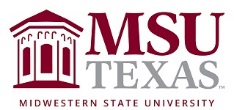 Elementary Spanish I Prothro-Yeager College of Humanities and Social Sciences - MTWR 09.00 – 09.50 a.m (DB 329)Contact InformationInstructor: Dr.Roberto Fuertes-Manjón Office: Office phone: This course has been planned as a fully face-to-face course for Fall 2020. The class will meet in its regularly scheduled room but will utilize social distancing and an assigned seating chart. When the university transitions to fully online after Thanksgiving we will review during the last week of class and hold our finals virtually. I will use D2L for posting syllabi, course communication, course schedule, and gradebook. There will be some online office hours announced through D2L. You should regularly check D2L and the email hosted via D2L for important course information. In the event of increased incidence and risk of COVID-19 that results in the university moving back to a shelter-in-place mode, the course instruction will transition to fully online. More instructions will be given at that time.Desire-to-Learn (D2L)Extensive use of the MSU D2L program is a part of this course. Each student is expected to be familiar with this program as it provides a primary source of communication regarding assignments, examination materials, and general course information. You can log into D2L through the MSU Homepage. Course DescriptionTextbook, Instructional Materials and Minimum Technology RecommendationsThe following package is required for all courses. These materials will be used for both SPAN 1134 and SPAN 1234: Aventuras, 5th edition ISBN 978-1-68004-972-5: Full color, loose leaf, 3 hole punched (binder ready) version of Aventuras 5th edition with full VHLcentral.com supersite plus & websam technology. Please note the code with this package lasts for 36 months. Please contact your instructor or World Languages & Cultures at 397-4617 if you have any questions.1 package of long ScantronsThe following technology recommendations are taken from the Student Life Subcommittee Report of the MSU Task Force to Return to Campus Report:  https://msutexas.edu/return-to-campus/_assets/files/return-to-campus-taskforce-8-4-20.pdf: Chromebooks are not recommended as they will not work with D2L.Study Hours and Tutoring Student HandbookRefer to:  Academic Misconduct Policy & ProceduresStudent Honor Creed "As an MSU Student, I pledge not to lie, cheat, steal, or help anyone else do so."As students at MSU, we recognize that any great society must be composed of empowered, responsible citizens. We also recognize universities play an important role in helping mold these responsible citizens. We believe students themselves play an important part in developing responsible citizenship by maintaining a community where integrity and honorable character are the norm, not the exception.Thus, We, the Students of Midwestern State University, resolve to uphold the honor of the University by affirming our commitment to complete academic honesty. We resolve not only to be honest but also to hold our peers accountable for complete honesty in all university matters.We consider it dishonest to ask for, give, or receive help in examinations or quizzes, to use any unauthorized material in examinations, or to present, as one's own, work or ideas which are not entirely one's own. We recognize that any instructor has the right to expect that all student work is honest, original work. We accept and acknowledge that responsibility for lying, cheating, stealing, plagiarism, and other forms of academic dishonesty fundamentally rests within each individual student.We expect of ourselves academic integrity, personal professionalism, and ethical character. We appreciate steps taken by University officials to protect the honor of the University against any who would disgrace the MSU student body by violating the spirit of this creed.Attendance GradingTable 1: Table 2: Midterm Progress ReportIn order to help students keep track of their progress toward course objectives, the instructor for this class will provide a Midterm Progress Report through each student’s WebWorld account. Midterm grades will not be reported on the students’ transcript; nor will they be calculated in the cumulative GPA. They simply give students an idea of where they stand at the midpoint of the semester.  Students earning below a C at the midway point should meet with the instructor and/or take advantage of tutoring options.Quizzes A weekly quiz based on homework and class work will be given each week. These quizzes are to practice vocabulary and concepts learned and are to be taken without notes or the textbook. They are like mini-exams to help you with the difficult work of memorizing a great amount of vocabulary and grammar concepts. These quizzes will contribute 7.5% to your course grade. No make-up quizzes are given. Your lowest grade in this category will be dropped at the end of the semester.Homework AssignmentsOnline homework assignments will be made from the VHL Central Supersite. These assignments include written, audio and video activities. Some of the assignments are for the presentation of vocabulary and/or tutorials for grammar topics. The purpose of these assignments is to help you learn the material, so you should use all the VHL resources (vText, vocabulary cards, etc.) to complete these “homework” type activities. Each assignment is to be completed by 8:00 am on the due date. Homework completed after the deadline will not be accepted. Failure to turn in the homework on time will result in a grade of zero for the given assignment. For each lesson in the VHL Central Supersite an average of all the homework assignments for that lesson will be recorded in the D2L course gradebook. These lesson grades contribute 7.5 % to your course grade. You are welcome to work ahead in the online program. No late work is accepted, and no make-up work is given. Your lowest grade in this category will be dropped at the end of the semester.ParticipationParticipation is based upon your use of Spanish in the face-to-face classroom. Don’t worry about speaking perfect Spanish. Accuracy will come with practice and repetition. I will record points for participation in the face-to-face classroom when you volunteer to answer questions or you participate in conversations in Spanish with a classmate. Because of COVID-19 restrictions, we won’t be moving around the classroom, so these types of face-to-face paired conversations may be limited. .Language LaboratoryYou will take a listening comprehension quiz in the Foreign Language Laboratory in Bea Wood 127/128. There is a total of six lab quizzes to complete, one for each chapter covered this semester. Please show your MSU Student ID to the lab attendant in order to receive your quiz. You will receive a quiz and a Scantron. You are not allowed to use books, notes, or any other materials when completing the quiz. Also, do not write on the quiz. Please sign out at the lab attendant’s desk. Make-up and/or late quizzes are not permitted. Your lowest lab grade will be dropped at the end of the semester. Please note the due dates below. A schedule of lab hours will be posted on D2L as soon as it is available. Also, please be aware that due to COVID-19 restrictions, there will be fewer seats available in the Language Laboratory. Please plan ahead to avoid missing a deadline.Personal Reflection EssayExamsFinal ExamExtra Credit Late Work  Make Up Work/Quizzes/ExamsIf you know you will miss an exam due to an official university function, please make arrangements with your instructor prior to the absence and as soon as possible.  If you are absent from an exam, you must present documented proof of illness or university activity to your instructor before an early or make up exam will be scheduled. Important DatesLast Day classes will meet face to face: November 24, 2020Last Day to drop with a grade of “W:” Final Exam (on D2L): Saturday, December 5, 2020 (10:30 am-12:30 p.m.)See course schedule for other important dates.Instructor Class PoliciesPlease be polite to your instructor and fellow students. Pay attention to the instructor and to your fellow students when they are speaking. Do not engage your classmates in conversation in English during class.Please silence your devices during class. Text messaging or the use of non-authorized electronic devices is prohibited. Please speak with your instructor if you have questions.No food or drinks, except for water, are allowed in our classrooms.Services for Students With Disabilities In accordance with Section 504 of the Federal Rehabilitation Act of 1973 and the Americans with Disabilities Act of 1990, Midwestern State University endeavors to make reasonable accommodations to ensure equal opportunity for qualified persons with disabilities to participate in all educational, social, and recreational programs and activities. After notification of acceptance, students requiring accommodations should make application for such assistance through Disability Support Services, located in the Clark Student Center, Room 168, (940) 397-4140. Current documentation of a disability will be required in order to provide appropriate services, and each request will be individually reviewed. For more details, please go to Student Life Disability.University PoliciesCampus Carry Rules/PoliciesRefer to: Campus Carry Rules and Policies.Smoking/Tobacco PolicyCollege policy strictly prohibits the use of tobacco products in any building owned or operated by WATC.  Adult students may smoke only in the outside designated-smoking areas at each location. Alcohol and Drug PolicyTo comply with the Drug Free Schools and Communities Act of 1989 and subsequent amendments, students and employees of Midwestern State are informed that strictly enforced policies are in place which prohibits the unlawful possession, use or distribution of any illicit drugs, including alcohol, on university property or as part of any university-sponsored activity. Students and employees are also subject to all applicable legal sanctions under local, state and federal law for any offenses involving illicit drugs on University property or at University-sponsored activities.Grade Appeal ProcessCourse SchedulePC Desktops and laptopsMinimum SpecificationsMac desktops and laptopsMinimum SpecificationsIntel Core (i3, i5, i7) processors; 4th generation or newer4 GB of RAM, 8 GB of RAM is highly recommended256 GB SSD StorageDual band spectrum (2.4GHz and 5 GHz with 802.11ac or 802.11nUse Windows’ Operating System and PC Info to find your hardware informationIntel Core (i3, i5, i7) processors; 4th generation or newer4 GB of RAM, 8 GB of RAM is highly recommended256 GB SSD StorageDual band spectrum (2.4GHz and 5 GHz with 802.11ac or 802.11nUse Apple’s About this Mac feature to find your hardware informationAssignments% of Course GradeQuizzes 7.5%Homework Assignments (primarily on VHL Central Supersite)7.5%Participation 10%Language Laboratory Quizzes5%Personal Reflection Essay 5%Exam 1 (Lessons 1 & 2)15%Exam 2 (Lessons 3 & 4)15%Exam 3 (Lessons 5 & 6)15%Comprehensive Final Exam20%Total100%GradePointsA90 - 100B80 – 89C70 – 79D60 – 69FLess than 60Lesson 1: 09/11Lesson 2: 10/02Lesson 3: 10/16Lesson 4: 10/23Lesson 5: 11/13Lesson 6: 11/20DatesExamsChapterTopicsSemana 1: 08/24-08/28No textLección 1Introduction to the courseWords related to meeting, greeting, and saying goodbyeCourtesy expressionsPronouncing the Spanish alphabetSemana 2:08/31-09/04No text No textLección 1Quiz 1 Cultura: Saludos y besos en los países hispanos Nouns and articlesNumbers 0-30Present tense of serSemana 3:09/07-09/11No textLección 1 and Lección 2Quiz 209/07 Labor Day – No classes meetTelling timeWords related to people, places, and classes at the universityDays of the weekSemana 4:09/14-09/18 No text Lección 2Quiz 3 Pronouncing Spanish vowelsCultura: La elección de una carrera universitariaPresent tense of –ar verbsForming questionsSemana 5:09/21-09/25No textLección 2Quiz 4Present tense of estarNumbers 31-100Review of Lessons 1 and 209/28Examen 1Lecciones 1 and 2No textSemana 6:09/29-10/02No text Lección 3Words relating to family and professionsDiphthongs and linkingCultura: ¿Como te llamas?Descriptive adjectivesPossessive AdjectivesSemana 7: 10/05-10/09No text No textLección 3 Quiz 5 Present tense of regular –er and –ir verbsPresent tense of tener and venirSemana 8: 10/12-10/16No textLección 4Quiz 6 Words related to pastimes and sportsPlaces in the cityWord stress and accent marksCultura: Real Madrid y Barça: rivalidad totalPresent tense of irSemana 9: 10/19-10/23No textLección 4Quiz 7 
Present tense of stem-changing verbsVerbs with irregular yo formsReview of Lessons 3 and 410/26Examen 2Lecciones 3 and 4No textSemana 10: 10/27-10/30Lección 5Words related to vacationing, travel, weather, seasons, months, ordinal numbersPronouncing b and vCultura: El Camino IncaEstar with conditions and emotionsSemana 11: 11/02-11/06Lección 5Quiz 8 The present progressiveComparing ser and estarDirect object nouns and pronounsSemana 12: 11/09-11/13Lección 6Quiz 9 Words related to clothing and shoppingColors and other adjectivesPronouncing d and tCultura: Los mercados al aire libreNumbers 101 and higherSemana 13: 11/16-11/20Lección 6 Quiz 10 Preterite tense of regular verbsIndirect object pronounsDemonstrative adjectivesSemana 14: 11/23-Review of Lessons 5 and 6Last week to meet face to face11/24Examen 3Lecciones 5 y 6No text11/25-11/29Thanksgiving Break – No classes meetSemana 15: 11/30-12/4Lecciones 1-6Review for Final Exam (via Zoom – TBA)Personal Reflection Essay due by 12/4, 11:59 pm via D2L Saturday,Dec. 5, 10:30 am- 12:30 pmExamen FinalLecciones 1-6No text